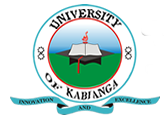 UNIVERSITY OF KABIANGAUNIVERSITY EXAMINATIONS2015/2016 ACADEMIC YEARFOURTH YEAR FIRST SEMESTER EXAMINATIONFOR THE DEGREE OF BACHELOR OF SCENCE IN BIOCHEMISTRYCOURSE CODE: BIO 413COURSE TITLE: REPRODUCTIVE BIOCHEMISTRYDATE: 3RD DECEMBER, 2015TIME: 2.00 .M-5.00 P.MINSTRUCTIONS TO CANDIDATES:Answer ALL Questions from section A and any other TWO from section B.Illustrate your answers with suitable diagrams wherever necessary.SECTION A; (40 MARKS)	Answer ALL questionsQUESTION ONEDefine monoecious. (1 mark)Draw the structure of any two male sex hormones. (3 marks)What is the role seminal fluid? (4 marks)QUESTION TWOWrite notes on parthenogenesis. (8 marks)QUESTION THREEDescribe the menstrual cycle. (8 marks)QUESTION FOURDescribe the events from fertilization to implantation. (8 marks)QUESTION FIVEExplain how sex differentiation occurs in humans. (8 marks)SECTION B; (30 MARKS)Answer any TWO questions. Each carries 15 marks.QUESTION SIXDiscuss oogenesis. (15 marks)QUESTION SEVENDescribe forms of birth control methods. (15 marks)QUESTION EIGHTDiscuss the control of male sexual functions by hormones. (15 marks)